NOTICE IS HEREBY GIVEN OF AN EXTRAORDINARY GENERAL MEETING OF CIVIL SERVICE (NI) RFC TO BE HELD IN THE MAYNARD SINCLAIR PAVILION (MAC ROOM) AT 7PM ON WEDNESDAY 23 MAY 2018.AGENDA ApologiesTo consider changes to the club Constitution to include provision for safeguarding and associated matters (proposed changes attached).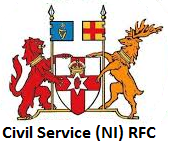 Maynard Sinclair PavilionStormont EstateBelfastBT4 3TAT: 02890 520404www.pitchero.com/clubs/civilservicenirfc